NOSOTROS NOS PONEMOS LA NOTANosotros utilizamos el folio o la libreta giratoria, para comprobar cuánto sabemos de un tema que estemos estudiando : de los paisajes, de los animales , de las plantas, de los oficios…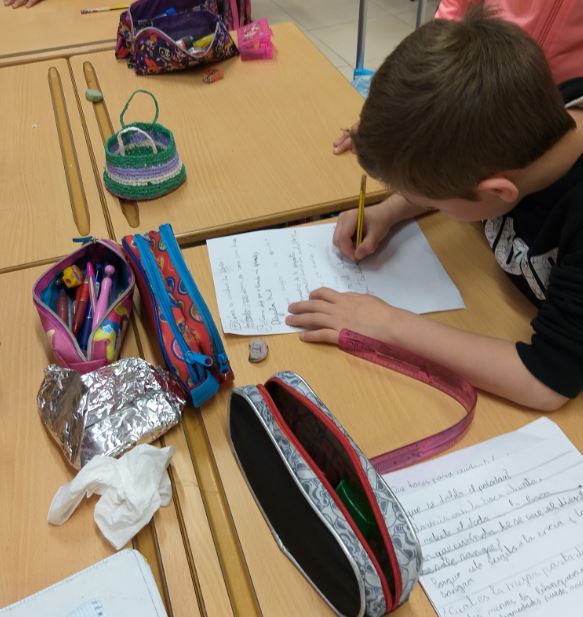 Algunas veces se nos han olvidado cosillas, entonces, le preguntamos a algún compañero del grupo y si no lo sabe, a alguien de la clase o a la seño, al final lo recordamos todo. , y nos ponemos buenas notas.Otras veces escuchamos con mucha atención a algún alumno mayor que se prepara algún tema y nos lo cuenta.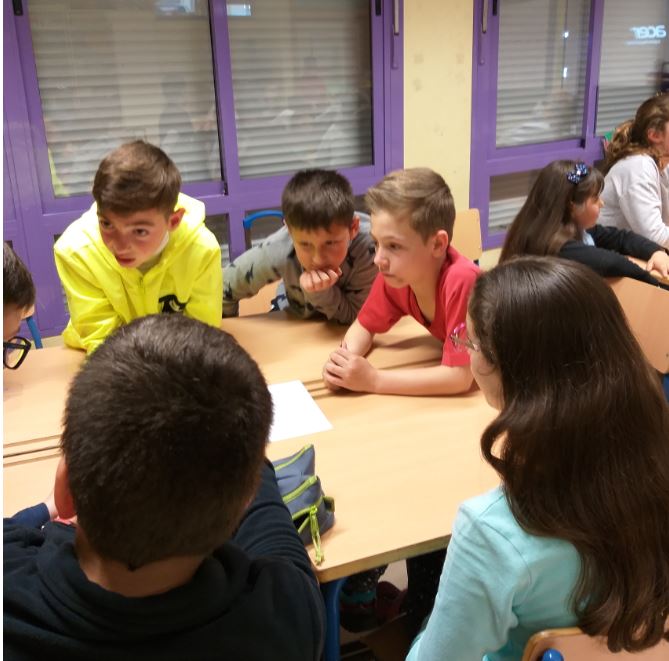 Otras 